ConcertprogrammaKlaas de Haan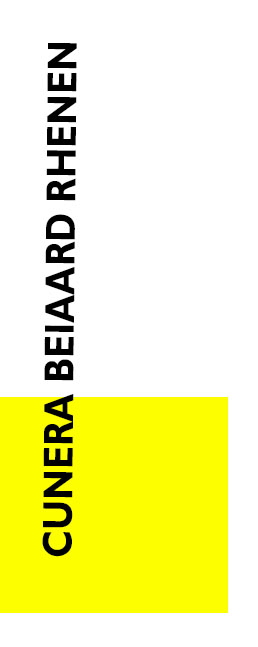 3 september 2022 16.00 ~ 17.00 uur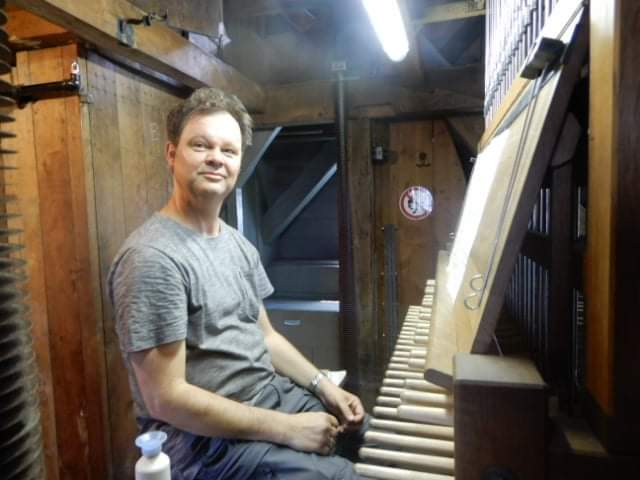 Klaas R.R. de Haan, studeerde orgel en kerkmuziek  aan de conservatoria vanLeeuwarden en Utrecht.In 1997 behaalde hij het diploma UM aan de Ned. Beiaardschool te Amersfoort,waar hij studeerde bij Arie Abbenes en Bernard Winsemius.In datzelfde jaar won hij de 1ste prijs van het Internationaal Beiaardconcourste Groningen.Klaas de Haan is beiaardier van Laren (NH), Rhenen, Bolsward, Heerenveen,en Bergen (NH).Daarnaast is hij een regelmatig gevraagd gastspeler in binnen- en buitenland.Tevens is hij Cantor-organist van de Morgensterkerk te Hilversum.1. Foxtrot-medley:					arr. Cor Steyn (1909-1965)	- Darling, je vous aime beaucoup Sosenko			- If you were the only girl in the world	- It had to be you Jones2. Gammal Fäbodpsalm från Dalarna		Oskar Lindberg (1887 – 1955)									arr. J. Bezuijen3. Les Plaintes d’une poupee				César Franck (1822 – 1890)									arr. J. Bezuijen4. Prayer for Ukraine (Prayer of the children)	Mykola Lysenko (1842 – 1912)5. The mighty Dnjeper Roars and Bellows		Danilo Kryzhanovsky (1856 – 1894)									arr. O. Rostovskaya6. La petite fille de la mer				Vangelis (1943 – 2022)									arr. K. de Haan7. Sonnet (voor piano) Op. 94, no. 2			Jean Sibelius (1865 – 1957)									arr. Th. Spook8. Tango:	- Johnny Guitar				arr. Cor Steyn		- When I fall in love9. Hemony-Suite (1952)					Albert de Klerk (1917 – 1998)	- Prélude							- Etude	- Siciliano	- ToccataCuneraGilde – gidsen in Rhenenmeer informatie over het CuneraGilde op cuneragilde.nl 
De gratis bespelingen van de beiaard van de Cunera toren in Rhenen worden mogelijk gemaakt door: - de vrijwilligers en de donateurs van de Stichting CuneraGilde Rhenen- de vrijwilligers van het Stadsmuseum Rhenen- de gemeente Rhenen- het Cultuurplatform Rhenen- Bloembinderij Buitenomme RhenenConcertbespelingen 2021 , 16.00~17.00 uur- 4 augustus – Gerald Martindale - 6 augustus – Gerda Peters- 13 augustus – Anne Kroeze- 27 augustus – Rosemarie Seuntiëns- 3 september – Klaas de Haan- 10 september – Siem Gerritsen, Wim Veerman en Olga Krips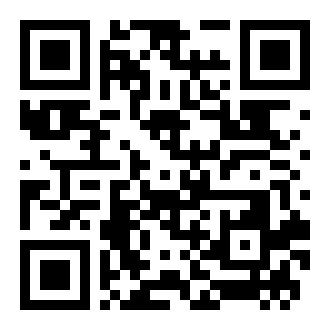 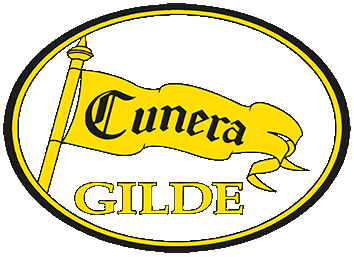 DONATIE  of DONATEUR WORDENDe zorg voor de handmatige bespeling van de beiaard berust bij de Stichting CuneraGilde Rhenen.Beiaard en beiaard-bespeling zijn  UNESCO “immaterieel cultureel erfgoed”Daar zijn we zuinig op, dat willen we in stand kunnen blijven houden. U wordt donateur door een bedrag over te maken naar rekening:NL 19 RABO 0147 3226 34 van Stichting CuneraGilde RhenenWilt u onze digitale nieuwsbrief ontvangen stuur dan een mail met uw gegevens naar info@cuneragilde.nl De Stichting CuneraGilde Rhenen faciliteert ca. 40 vrijwillige gidsen die U graag rondleiden op Rhenens Cultureel Erfgoed 
(toren, kerken, stadcentrum, de Grebbeberg, etc)www.cuneragilde.nl 